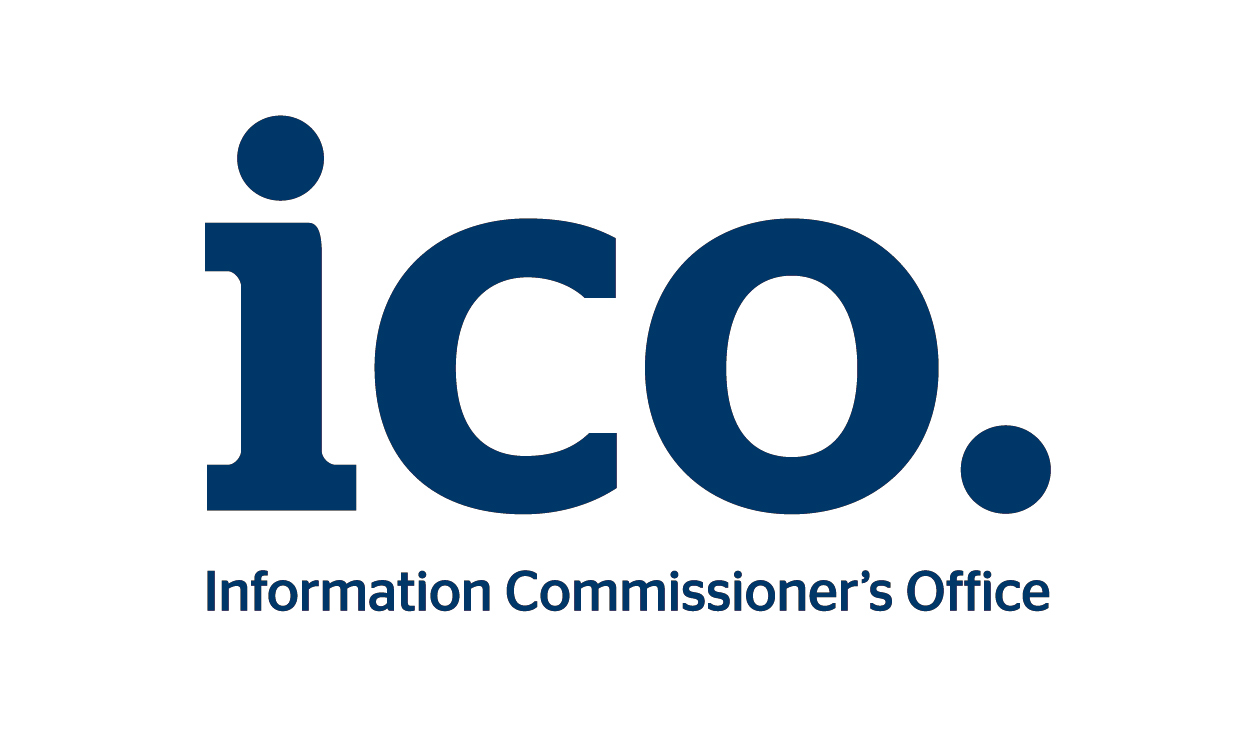 Record of the qualified person’s opinionSection 36 Freedom of Information Act 2000 Notes for completing this form2. If the public authority itself, rather than an individual, has been authorised as the qualified person, the name is that of the authority’s highest decision making body. 4. Please refer to section 36(5) of the Freedom of Information Act 2000 for the list of qualified persons. We also provide guidance on ‘Who is the qualified person?’ within our guidance Section 36 – Prejudice to the effective conduct of affairs.8. This lists the subsections of section 36 which you asked the qualified person to consider.12. This lists the subsections of section 36 which the qualified person decided were engaged. Please tick the relevant subsection(s), and in each case indicate whether the prejudice or inhibition would or would be likely to occur and the reasons for this.  13. This is the date on which the qualified person gave their opinion. If you complete the form after that, the date you enter here must still be the date the opinion was given.  14. If the public authority itself, rather than an individual, is authorised as the qualified person, the form should be signed on behalf of the authority's highest decision making body. Please also print the name of the person signing on its behalf. The public authorityThe public authorityThe public authorityThe public authorityThe public authorityThe public authority1. Name of the authority1. Name of the authorityThe qualified personThe qualified personThe qualified personThe qualified personThe qualified personThe qualified person2. Name (see Notes below)2. Name (see Notes below)3. Job title3. Job title4. Subsection of s36(5) under which the qualified person is authorised (see Notes below)4. Subsection of s36(5) under which the qualified person is authorised (see Notes below)Information on which opinion was soughtInformation on which opinion was soughtInformation on which opinion was soughtInformation on which opinion was soughtInformation on which opinion was soughtInformation on which opinion was sought5. Brief description of the information requested5. Brief description of the information requested6. Information was 6. Information was shown to the qualified personshown to the qualified personshown to the qualified persony/n6. Information was 6. Information was described to the qualified persondescribed to the qualified persondescribed to the qualified persony/nSubmission to the qualified personSubmission to the qualified personSubmission to the qualified personSubmission to the qualified personSubmission to the qualified personSubmission to the qualified person7. Date the opinion was sought7. Date the opinion was soughtDD/MM/YYYYDD/MM/YYYYDD/MM/YYYYDD/MM/YYYY8. Subsection(s) of s36(2) or s36(3) on which the opinion was sought (see Notes below)8. Subsection(s) of s36(2) or s36(3) on which the opinion was sought (see Notes below)36(2)(a)(i)36(2)(a)(i)36(2)(a)(i)y/n8. Subsection(s) of s36(2) or s36(3) on which the opinion was sought (see Notes below)8. Subsection(s) of s36(2) or s36(3) on which the opinion was sought (see Notes below)36(2)(a)(ii)36(2)(a)(ii)36(2)(a)(ii)y/n8. Subsection(s) of s36(2) or s36(3) on which the opinion was sought (see Notes below)8. Subsection(s) of s36(2) or s36(3) on which the opinion was sought (see Notes below)36(2)(a)(iii)36(2)(a)(iii)36(2)(a)(iii)y/n8. Subsection(s) of s36(2) or s36(3) on which the opinion was sought (see Notes below)8. Subsection(s) of s36(2) or s36(3) on which the opinion was sought (see Notes below)36(2)(b)(i)36(2)(b)(i)36(2)(b)(i)y/n8. Subsection(s) of s36(2) or s36(3) on which the opinion was sought (see Notes below)8. Subsection(s) of s36(2) or s36(3) on which the opinion was sought (see Notes below)36(2)(b)(ii)36(2)(b)(ii)36(2)(b)(ii)y/n8. Subsection(s) of s36(2) or s36(3) on which the opinion was sought (see Notes below)8. Subsection(s) of s36(2) or s36(3) on which the opinion was sought (see Notes below)36(2)(c)36(2)(c)36(2)(c)y/n8. Subsection(s) of s36(2) or s36(3) on which the opinion was sought (see Notes below)8. Subsection(s) of s36(2) or s36(3) on which the opinion was sought (see Notes below)36(3) (neither confirm nor deny)36(3) (neither confirm nor deny)36(3) (neither confirm nor deny)9. Arguments put forward as to why prejudice/ inhibition would/ would be likely to occur9. Arguments put forward as to why prejudice/ inhibition would/ would be likely to occur10. Counter arguments put forward10. Counter arguments put forward11. Any other factors taken into account11. Any other factors taken into accountThe qualified person’s opinionThe qualified person’s opinionThe qualified person’s opinionThe qualified person’s opinionThe qualified person’s opinionThe qualified person’s opinion12. (see Notes below)The qualified person’s opinion is that, if the information requested were disclosed, the prejudice/ inhibition specified in the following section(s) of the Freedom of Information Act 200012. (see Notes below)The qualified person’s opinion is that, if the information requested were disclosed, the prejudice/ inhibition specified in the following section(s) of the Freedom of Information Act 200012. (see Notes below)The qualified person’s opinion is that, if the information requested were disclosed, the prejudice/ inhibition specified in the following section(s) of the Freedom of Information Act 200012. (see Notes below)The qualified person’s opinion is that, if the information requested were disclosed, the prejudice/ inhibition specified in the following section(s) of the Freedom of Information Act 200012. (see Notes below)The qualified person’s opinion is that, if the information requested were disclosed, the prejudice/ inhibition specified in the following section(s) of the Freedom of Information Act 200012. (see Notes below)The qualified person’s opinion is that, if the information requested were disclosed, the prejudice/ inhibition specified in the following section(s) of the Freedom of Information Act 200036(2)(a)(i)36(2)(a)(i)36(2)(a)(i)36(2)(a)(i)36(2)(a)(i)y/nwould occur y/ny/nwould be likely to occurwould be likely to occury/nfor the following reasons:for the following reasons:for the following reasons:for the following reasons:for the following reasons:for the following reasons:36(2)(a)(ii)36(2)(a)(ii)36(2)(a)(ii)36(2)(a)(ii)36(2)(a)(ii)y/nwould occury/ny/ny/nwould be likely to occury/nfor the following reasons:for the following reasons:for the following reasons:for the following reasons:for the following reasons:for the following reasons:36(2)(a)(iii)36(2)(a)(iii)36(2)(a)(iii)36(2)(a)(iii)36(2)(a)(iii)y/nwould occur y/ny/ny/nwould be likely to occury/nfor the following reasons:for the following reasons:for the following reasons:for the following reasons:for the following reasons:for the following reasons:36(2)(b)(i)36(2)(b)(i)36(2)(b)(i)36(2)(b)(i)36(2)(b)(i)y/nwould occur y/ny/ny/nwould be likely to occury/nfor the following reasons:for the following reasons:for the following reasons:for the following reasons:for the following reasons:for the following reasons:36(2)(b)(ii)36(2)(b)(ii)36(2)(b)(ii)36(2)(b)(ii)36(2)(b)(ii)y/nwould occur y/ny/ny/nwould be likely to occury/nfor the following reasons:for the following reasons:for the following reasons:for the following reasons:for the following reasons:for the following reasons:36(2)(c)36(2)(c)36(2)(c)36(2)(c)36(2)(c)y/nwould occur y/ny/ny/nwould be likely to occury/nfor the following reasons:for the following reasons:for the following reasons:for the following reasons:for the following reasons:for the following reasons:36(3)(Neither confirm nor deny)36(3)(Neither confirm nor deny)36(3)(Neither confirm nor deny)36(3)(Neither confirm nor deny)36(3)(Neither confirm nor deny)y/nwould occur y/ny/ny/nwould be likely to occury/nfor the following reasons:for the following reasons:for the following reasons:for the following reasons:for the following reasons:for the following reasons:13. Date the opinion was given (see Notes below)13. Date the opinion was given (see Notes below)13. Date the opinion was given (see Notes below)13. Date the opinion was given (see Notes below)13. Date the opinion was given (see Notes below)DD/MM/YY14. Qualified person’s signature (see Notes below)14. Qualified person’s signature (see Notes below)14. Qualified person’s signature (see Notes below)14. Qualified person’s signature (see Notes below)14. Qualified person’s signature (see Notes below)14. Qualified person’s signature (see Notes below)section 36(2)(2) Information to which this section applies is exempt information if, in the reasonable opinion of a qualified person, disclosure of the information under this Act—(a) would, or would be likely to, prejudice—(i) the maintenance of the convention of the collective responsibility of Ministers of the Crown, orii) the work of the Executive Committee of the Northern Ireland Assembly, or(iii) the work of the Cabinet of the Welsh Assembly Government.(b) would, or would be likely to, inhibit—(i) the free and frank provision of advice, or(ii) the free and frank exchange of views for the purposes of  deliberation, or(c) would otherwise prejudice, or would be likely otherwise to prejudice, the effective conduct of public affairs.section 36(3)(3)The duty to confirm or deny does not arise in relation to information to which this section applies (or would apply if held by the public authority) if, or to the extent that, in the reasonable opinion of a qualified person, compliance with section 1(1)(a) would, or would be likely to, have any of the effects mentioned in subsection (2).